Publicado en  el 28/06/2016 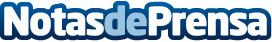 Implementan mejoras en caminos rulares de VillaescusaEl consejero de Medio Rural, Jesús Oria, reunido con el alcalde de Villaescusa, Constantino Fernández han comentado las referidas a caminos rurales en Liaño, Obregón y Villanueva, también se ha estudiado la posibilidad de organizar una feria en La Concha para incentivar las plantaciones Datos de contacto:Nota de prensa publicada en: https://www.notasdeprensa.es/implementan-mejoras-en-caminos-rulares-de_1 Categorias: Nacional Cantabria Turismo Construcción y Materiales http://www.notasdeprensa.es